109.pielikums Ministru kabineta 2013.gada 19.martanoteikumiem Nr.154Vaiņodes novada administratīvās teritorijas robežas apraksts                                                                                     (robežas apraksta sagatavošanas datums)Vaiņodes novada administratīvās teritorijas robežas karte                                                                                       (robežas kartes sagatavošanas datums)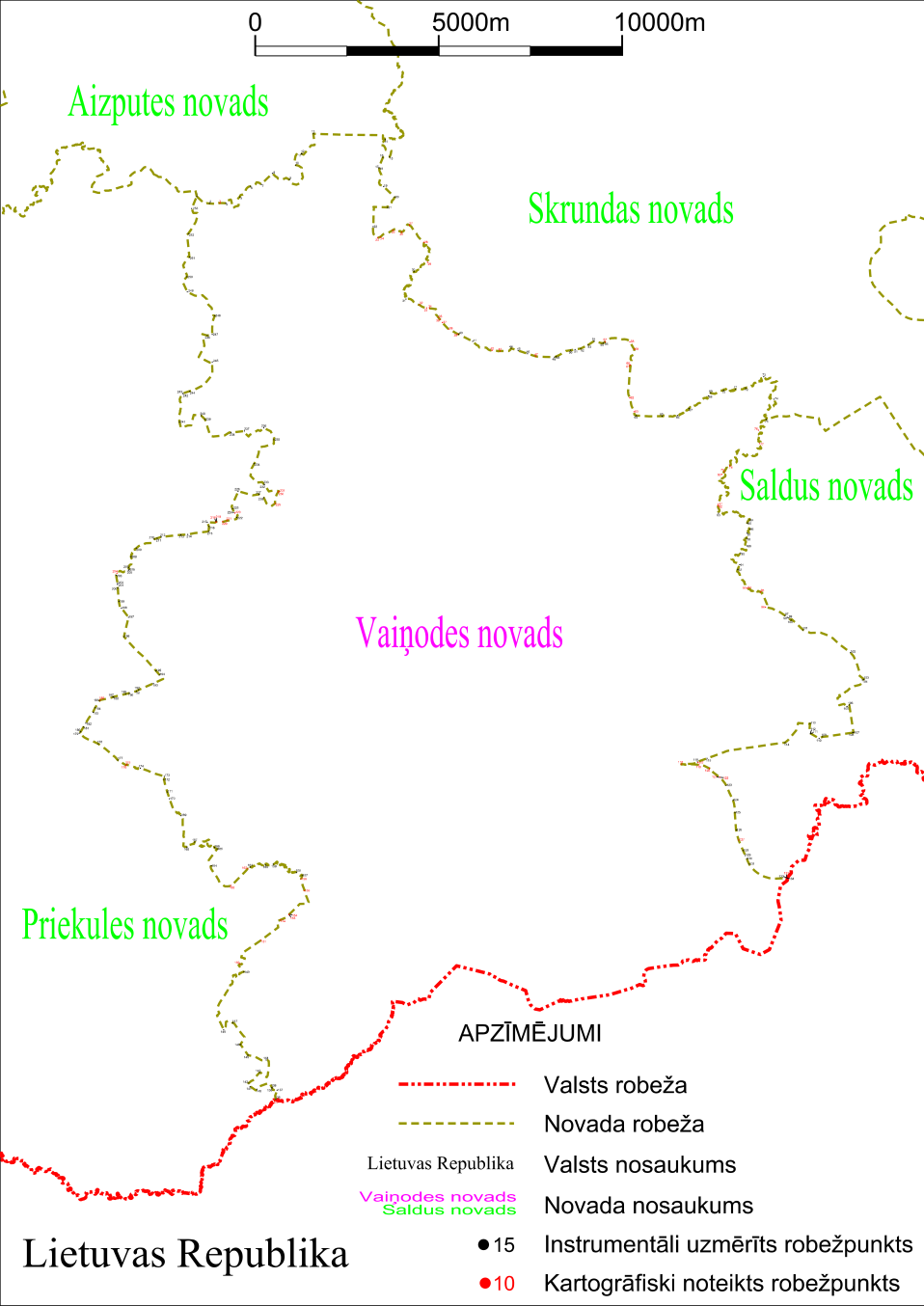 Tieslietu ministra vietā –iekšlietu ministrs R.Kozlovskis                 2012.gada 1.oktobrisNr.
p.k.Tās zemes vienības kadastra apzīmējums, pa kuru noteikta administratīvās teritorijas robežaRobežojošās administratīvās teritorijas nosaukums64540010004Priekules novadsAizputes novads64540010005Aizputes novads64540010027Aizputes novadsSkrundas novads64540010013Skrundas novads64540020098Skrundas novads64540020009Skrundas novads64540020099Skrundas novads64540020076Skrundas novads64540030089Skrundas novads64540030067Skrundas novads64540030068Skrundas novads64540030166Skrundas novads64540030041Skrundas novads64540030097Skrundas novads64540030165Skrundas novads64540030043Skrundas novads64540030049Skrundas novads64540040072Skrundas novads64540040171Skrundas novads64540040063Skrundas novads64540040353Skrundas novads64540040219Skrundas novads64540040064Skrundas novads64540040205Skrundas novads64540040302Skrundas novads64540050072Skrundas novads64540050016Skrundas novadsSaldus novads64540050021Saldus novads64540050300Saldus novads64540050013Saldus novads64540050044Saldus novads64540050014Saldus novads64540050070Saldus novads64920040024Saldus novads	64920040161Saldus novads64920040090Saldus novads64920040009Saldus novads64920040091Saldus novads64920040145Saldus novads64920040025Saldus novads64920040092Saldus novads64920040025Saldus novads64920040093Saldus novads64920040081Saldus novads64920040025Saldus novads64920040016Saldus novads64920040163Saldus novads64920040157Saldus novads64920070111Saldus novads64920070148Saldus novads64920070111Saldus novadsLietuvas Republika64920070170Lietuvas Republika64920070169Lietuvas Republika64920070117Lietuvas Republika64920070168Lietuvas Republika64920080194Lietuvas RepublikaPriekules novads64920080208Priekules novads64920080119Priekules novads64920080182Priekules novads64920080099Priekules novads64920080023Priekules novads64920080022Priekules novads64920050098Priekules novads64920050111Priekules novads64920051130Priekules novads64920050018Priekules novads64920050095Priekules novads64920050041Priekules novads64920050034Priekules novads64920050047Priekules novads64920050137Priekules novads64920050300Priekules novads64920050113Priekules novads64920010056Priekules novads64920010003Priekules novads64920010122Priekules novads64920010029Priekules novads64920010082Priekules novads64920010089Priekules novads64920010027Priekules novads64920010044Priekules novads64920010120Priekules novads64920010077Priekules novads64920010064Priekules novads64920010077Priekules novads64920010055Priekules novads64920010114Priekules novads64920010078Priekules novads64920010023Priekules novads64920010256Priekules novads64920010065Priekules novads64920010062Priekules novads64920010009Priekules novads64920010052Priekules novads64540030350Priekules novads64540030354Priekules novads64540030007Priekules novads64540030350Priekules novads64540030037Priekules novads64540030096Priekules novads64540030036Priekules novads64540030147Priekules novads64540030351Priekules novads64540030574Priekules novads64540020040Priekules novads64540020013Priekules novads64540020387Priekules novads64540020392Priekules novads64540020060Priekules novads64540020003Priekules novads64540020094Priekules novads64540020031Priekules novads64540020008Priekules novads64540020018Priekules novads64540020038Priekules novads64540020081Priekules novads64540020106Priekules novads64540020038Priekules novads64540010006Priekules novads64540010015Priekules novads64540010048Priekules novads64540010008Priekules novads                 2012.gada 1.oktobris